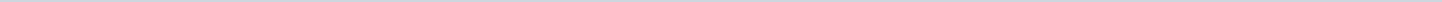 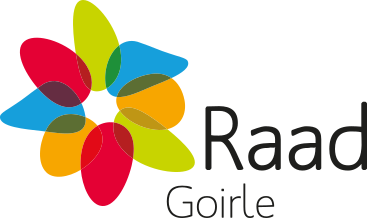 Gemeente GoirleAangemaakt op:Gemeente Goirle19-03-2024 10:37Moties1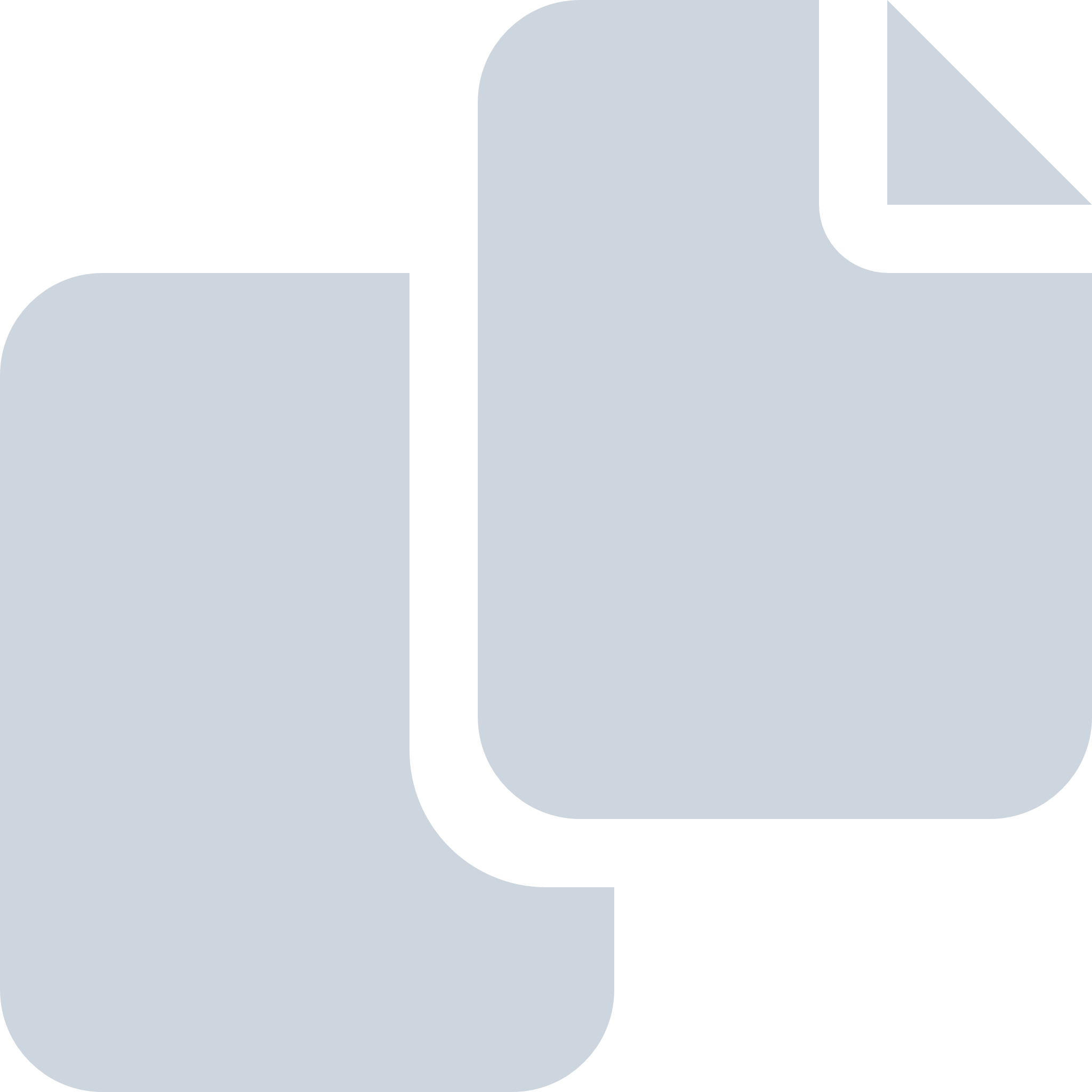 Periode: januari 2018#Naam van documentPub. datumInfo1.Motie LRG Heisteeg VERWORPEN30-01-2018PDF,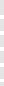 60,81 KB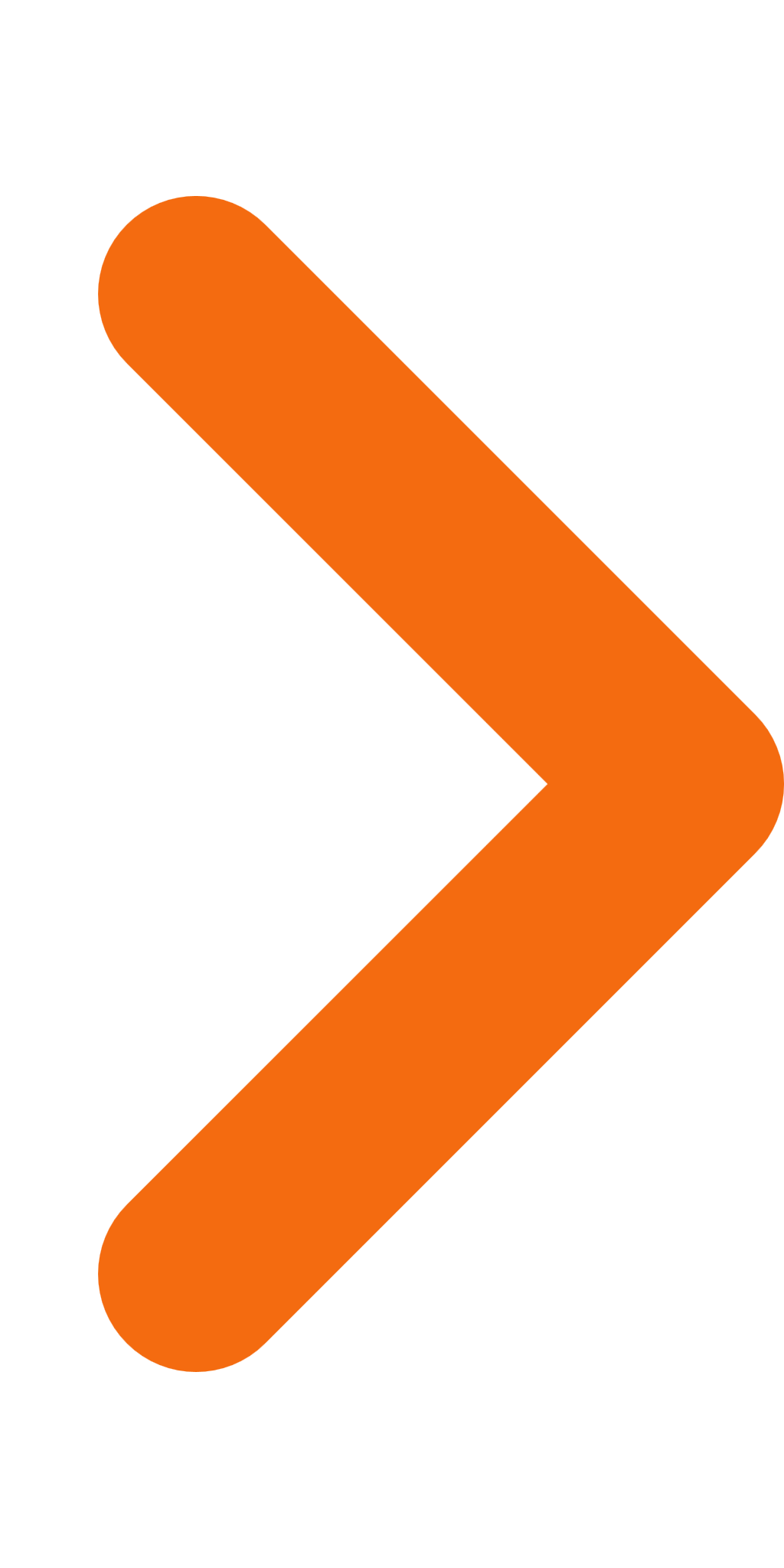 